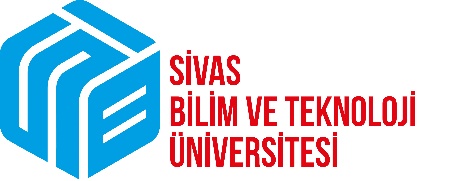 Tez savunma tarihi ve saati öğrencinin danışmanı tarafından yazılacaktır. Dışarıdan gelen jüri üyelerinin bağlı oldukları Üniversite ve Bölümleri yazılacaktır.Bu tutanak öğrencinin danışmanı ve Ana Bilim Dalı Başkanının onayı ile resmiyet kazanacaktır.53/(4) Doktora tez sınavı jürisi, ilgili enstitü ana bilim dalı başkanlığının önerisi ve enstitü yönetim kurulu onayı ile atanır. Jüri; üçü öğrencinin tez izleme komitesinde yer alan öğretim üyeleri ve en az ikisi başka bir yükseköğretim kurumunun öğretim üyesi olmak üzere, danışman dâhil, toplam beş üyeden oluşur. Tez izleme komitesinde, kurum dışından bir üyenin yer alması durumunda, tez sınavı jürisi oluşturulurken başka bir yükseköğretim kurumundan en az bir öğretim üyesi bulunması yeterlidir. İkinci tez danışmanı oy hakkı olmaksızın jüride yer alabilir.Form bilgisayar ortamında yazım kurallarına uygun olarak doldurulacaktır.I – ÖĞRENCİ BİLGİLERİI – ÖĞRENCİ BİLGİLERİAdı SoyadıÖğrenci NumarasıAna Bilim DalıProgramıYarıyılıII – TEZ ÇALIŞMASIII – TEZ ÇALIŞMASIAdetEkleriBaşlığıEnstitüye Teslim TarihiTez Savunmasının Günü ve SaatiDanışmanının Adı Soyadı ve Tez Teslimine Dair OnayıAna Bilim Dalı Başkanının Adı Soyadı ve Tez Teslimine Dair OnayıIII – ÖNERİLEN JURİ ÜYELERİIII – ÖNERİLEN JURİ ÜYELERİAsıl Üye (Danışman)Asıl ÜyeAsıl ÜyeAsıl ÜyeAsıl ÜyeYedek ÜyeYedek Üye